The City School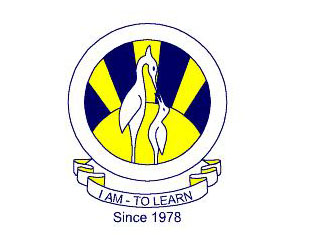 North Nazimabad Boys BranchGrade 9MathematicsDate: 04-02-2017                               Mohsin ZakiFind the roots:	Solve for x:	Solve for x:	Solve for x:	When the square of a certain number is diminished by 9 times the number the result is 36.  Find the number.A certain number added to its square is 30.  Find the number.Find two consecutive positive integers such that the square of the first is decreased by 17 equals 4 times the second.Find three consecutive odd integers such that the square of the first increased the product of the other two is 224.The altitude of a triangle is 5 less than its base.  The area of the triangle is 42 square inches.  Find its base and altitude.The length of a rectangle exceeds its width by 4 inches.  Find the dimensions of the rectangle it its area is 96 square inches.